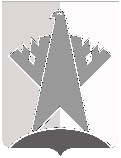 ДУМА СУРГУТСКОГО РАЙОНАХАНТЫ-МАНСИЙСКОГО АВТОНОМНОГО ОКРУГА – ЮГРЫРЕШЕНИЕ19 октября 2022 года							         			№ 350-нпаг. СургутВ соответствии со статьями 31 - 33 Градостроительного кодекса Российской Федерации, на основании протокола общественных обсуждений                         от 16 июня 2022 года № 33-06-03-52, заключения о результатах общественных обсуждений от 16 июня 2022 года № 33-06-03-52Дума Сургутского района решила:1. Внести в решение Думы Сургутского района от 22 декабря 2009 года                      № 553 «Об утверждении Правил землепользования и застройки городского поселения Федоровский» следующее изменение:пункт 1 «Основные виды и параметры разрешённого использования земельных участков и объектов капитального строительства» раздела 21 главы 6 приложения к решению дополнить строкой следующего содержания:2. Решение вступает в силу после его официального опубликования (обнародования).О внесении изменения в решение Думы Сургутского района от 22 декабря 2009 года № 553 «Об утверждении Правил землепользования и застройки городского поселения Федоровский»«Ритуальная деятельность12.1Предельные (минимальные и (или) максимальные) размеры земельных участков, предельные параметры разрешенного строительства, реконструкции объектов капитального строительства не подлежат установлению.».Председатель ДумыСургутского районаВ.А. Полторацкий19 октября 2022 годаГлава Сургутского районаА.А. Трубецкой19 октября 2022 года